ＦＡＸ: ０９７-５６９-１３０１　　締切 １２月１０日（木）必着っｑ㈲カネトウ楽器 大分店　外　西　　宛九州交響楽団山下秀樹先生スペシャルレッスンレッスン内容は、トロンボーンパート、金管セクション、全体合奏（サウンドトレーニング）等学校様のご希望に応じます。アンサンブルコンテストに向けたアンサンブル（金管のみ）のレッスンも可能です！レッスン料は1枠20,000円（税込）（当日支払い）です。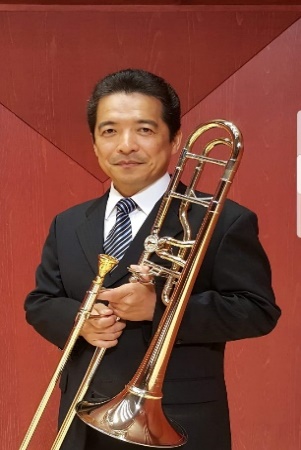 団　体　名顧問責任者責任者連絡先日時　間　枠※希望される日時に丸を付けてご返信ください。12/12（土）13：30～16：3012/13（日）9：00～12：00